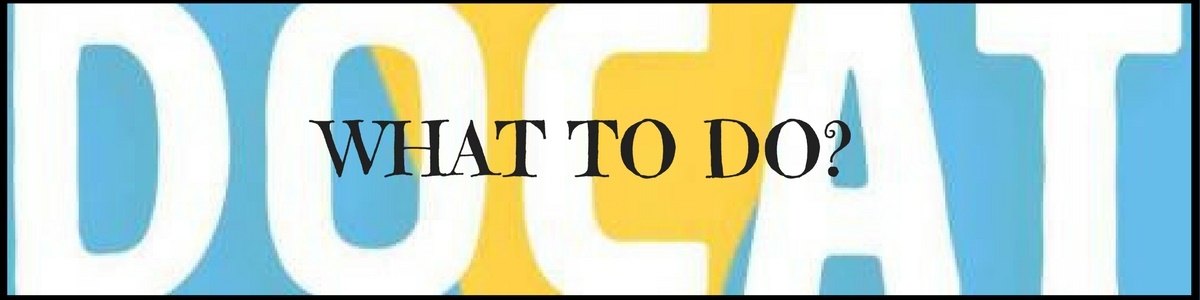 “DoCAT” is the Social Teaching Catechism of the Catholic Church for youth.  Knowledge and understanding of the social doctrines of the Church helps guide our actions with truth, justice, and charity.  As Christians we are called to actively work for greater justice in the world.  “Act justly, love mercy, walk humbly with the Lord.” Micah 6:8The Pope’s Dream ~“I wish I had a million young Christians who are for their contemporaries “walking, talking social doctrine.” Nothing else will change the world but people who with Jesus devote themselves to it, who go with him to the margins and right into the middle of the dirt.”How to fulfill the dream? READ…the DOCAT to enhance your understanding of the social teaching. STUDY…in groups with friends and discuss how to tackle the issues around you. DO…Go out to tackle the issues with Jesus and change your surroundings.You are part of the dream!  We will change ourselves, our surrounding, and with the help of the Holy Spirit, we will change the world!DOCAT – Faith in Action!  Is for students in the 4th-12th grade who have received their sacraments of initiation.  Filled with the Holy Spirit, you are now sent out, equipped to go forth and be the hearts and hands of Jesus!DOCAT – Faith in Action! Meets on Thursday evenings, beginning on October 10, from 6:00-8:00 pm in the RE Office located in the parish office building.THE VISION FOR THIS NEW MINISTRY:  Using the DOCAT and its companion study guide and the Bible, we will explore the Catholic Social Justice teachings of the Church.  Before, during, and after the study, you, the students will create and implement an outcome project.  In other words – How can we change the world? – is the question that we will explore and put into action!15 SESSIONS – WEDNESDAYS, 6-8PM IN THE PARISH OFFICE RE OFFICE MEETING ROOMDATEEVENTTIMELOCATIONSPECIAL EVENTOCTOBER 9SESSION #16:00 – 8:00 PMRE OFFICEOCTOBER 23SESSION #26:00 – 8:00 PMRE OFFICENOVEMBER 6SESSION #36:00 – 8:00 PMRE OFFICENOVEMBER 20SESSION #4DECEMBER 4SESSION #56:00 – 8:00 PMRE OFFICEDECEMBER 18SESSION #66:00 – 8:00 PMRE OFFICE2020JANUARY 8SESSION #76:00 – 8:00 PMRE OFFICEJANUARY 222SESSION #8FEBRUARY 5SESSION #96:00 – 8:00 PMRE OFFICEFEBRUARY 19SESSION #106:00 – 8:00 PMRE OFFICEWEDNESDAY, FEBRUARY 26 – ASH WEDNESDAY, FIRST DAY OF LENTFridays in Lent – Stations of the Cross @ 7pm in the ChurchFeb 28, Mar 6, 13, 20, 27, Apr 3WEDNESDAY, FEBRUARY 26 – ASH WEDNESDAY, FIRST DAY OF LENTFridays in Lent – Stations of the Cross @ 7pm in the ChurchFeb 28, Mar 6, 13, 20, 27, Apr 3WEDNESDAY, FEBRUARY 26 – ASH WEDNESDAY, FIRST DAY OF LENTFridays in Lent – Stations of the Cross @ 7pm in the ChurchFeb 28, Mar 6, 13, 20, 27, Apr 3WEDNESDAY, FEBRUARY 26 – ASH WEDNESDAY, FIRST DAY OF LENTFridays in Lent – Stations of the Cross @ 7pm in the ChurchFeb 28, Mar 6, 13, 20, 27, Apr 3WEDNESDAY, FEBRUARY 26 – ASH WEDNESDAY, FIRST DAY OF LENTFridays in Lent – Stations of the Cross @ 7pm in the ChurchFeb 28, Mar 6, 13, 20, 27, Apr 3MARCH 4SESSION #116:00 – 8:00 PMRE OFFICEMARCH 18SESSION #126:00 – 8:00 PMRE OFFICEAPRIL 1SESSION #136:00 – 8:00 PMRE OFFICEAPRIL 22SESSION #146:00 – 8:00 PMRE OFFICEHOLY WEEK BEGINS ON PALM SUNDAY, APRIL 5HOLY WEEK BEGINS ON PALM SUNDAY, APRIL 5HOLY WEEK BEGINS ON PALM SUNDAY, APRIL 5HOLY WEEK BEGINS ON PALM SUNDAY, APRIL 5HOLY WEEK BEGINS ON PALM SUNDAY, APRIL 5April 9 - HOLY THURSDAYMASSTime TBDCHURCHApril 10 - GOOD FRIDAYSERVICETime TBDCHURCHApril 11 - HOLY SATURDAYDAY RETREAT9-2PMTo Be DeterminedApril 11 - EASTER VIGILMASS/RECEPTION OF SACRAMENTSTime TBDCHURCHEaster Season begins on April 12 (Easter Sunday) and ends with Pentecost Sunday on May 31, 2020 – 50 DaysEaster Season begins on April 12 (Easter Sunday) and ends with Pentecost Sunday on May 31, 2020 – 50 DaysEaster Season begins on April 12 (Easter Sunday) and ends with Pentecost Sunday on May 31, 2020 – 50 DaysEaster Season begins on April 12 (Easter Sunday) and ends with Pentecost Sunday on May 31, 2020 – 50 DaysEaster Season begins on April 12 (Easter Sunday) and ends with Pentecost Sunday on May 31, 2020 – 50 DaysMAY 27SESSION  #156:00 – 8:00 PMRE OFFICE